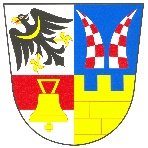 Obec BašťZastupitelstvo obce BašťZápis ze 8. zasedání Zastupitelstva obce Bašťkonaného dne 18. 6. 2019, od 19:00 hodin, Za Vilou 204, Bašť.Zahájení zasedání zastupitelstvaZasedání Zastupitelstva obce Bašť (dále též jako „zastupitelstvo“) bylo zahájeno v 19:00 hodin starostou obce, Mgr. Vítězslavem Kalibou, MPA (dále jako „předsedající“). Předsedající zasedání konstatoval, že zasedání bylo řádně svoláno v souladu s § 92 odst. 1 zákona č. 128/2000 Sb., o obcích (obecní zřízení), v platném znění. Informace podle § 93 odst. 1 zákona o obcích byla na úřední desce Obecního úřadu Bašť zveřejněna v souladu se zákonem po dobu nejméně 7 dní, a to od 10.6. do 18.6. 2019. Současně byla zveřejněna na „elektronické úřední desce“. Předsedající dále z prezenční listiny přítomných členů zastupitelstva (příloha č. 1 zápisu) konstatoval, že přítomno je 7 členů zastupitelstva (z celkového počtu všech osmi členů zastupitelstva) takže zastupitelstvo je usnášeníschopné (§ 92 odst. 3 zákona o obcích). Z účasti omluvil Zdeněk Šenkeřík.Předsedající konstatoval, že zápis z předchozího zasedání byl ověřen, k nahlédnutí je v tištěné podobě na obecním úřadě a v elektronické podobě na webových stránkách obce. Ke zveřejněnému zápisu nebyla vznesena z řad zastupitelů žádná námitka.Určení ověřovatelů a zapisovatele:Předsedající určil ověřovateli zápisu Pavla Peka a Martina Svitáka, zapisovatelem bude předsedající Mgr. Vítězslav Kaliba, MPA. K návrhu nebyly vzneseny žádné připomínky.  Schválení programu:Předsedající seznámil přítomné s návrhem programu, který byl v souladu s pozvánkou předanou členům zastupitelstva a v souladu s informací zveřejněnou na úřední desce. Předsedající navrhl vyřadit z jednání body dle navrženého programu: 9., 10., 14., 16. a 22. a současně navrhl doplnit bod jako poslední před Různé s názvem „Nová smlouva o vytvoření Svazku obcí pod Beckovem, vč. Stanov“. Následně vyzval členy zastupitelstva, aby přednesli případné své návrhy na změnu či doplnění programu.Další změna či doplnění programu nebylo navrženo.Předsedající dal hlasovat o vyřazení bodů 9., 10., 14., 16. a 22. navrženého programuVýsledek hlasování: Pro: 6 Proti: 0  Zdrželi se: 1 (Mgr. Caltová)  Usnesení č. 1/008 bylo schváleno/nebylo schváleno.Předsedající dal hlasovat o zařazení nového bodu s názvem „Nová smlouva o vytvoření Svazku obcí pod Beckovem, vč. Stanov“, a to jako poslední bod jednání před bodem RůznéVýsledek hlasování: Pro: 6 Proti: 1 (Mgr. Caltová) Zdrželi se: 0  Usnesení č. 2/008 bylo schváleno/nebylo schváleno.Předsedající dal hlasovat o Programu jednání jako celku:Návrh usnesení: Zastupitelstvo obce Bašť schvaluje následující program zasedání:Určení zapisovatele a ověřovatelů zápisu (§ 95 odst. 1 zákona o obcích), Schválení programuInformace o postupu v lokalitě Na DlouhýchPrávní posouzení jednání bývalé starostky Ing. Ivy Cucové, MBA dle informací ze 7. jednání Zastupitelstva obceProjednání závěrečného účtu obce Bašť za rok 2018Rozhodnutí o postupu ve věci Správy veřejného osvětleníVyhlášení veřejné zakázky malého rozsahu na vybavení objektu U OličůVyhlášení veřejné zakázky – ČOV, I. etapaProjektový záměr z OP Zaměstnanost, Výzva č, 92Rozšíření služeb odpadového hospodářství v obci BašťUkončení přípravných prací na přestavbu objektu bývalé restaurace Ve Vile na Mateřskou školuProjednání záměru přesunu Sběrného dvora obce BašťInformace o postupu záměru odkupu bývalého statku v obci BašťInformace o vývoji ve věci Pošta PartnerAktualizace Směrnice č. 5/2016 o pořizování, využívání a archivování zvukových záznamů průběhu jednání zastupitelstva obceAktualizace Sazebníku úhrad nákladů spojených s vyhledáváním a poskytnutím informace při realizaci zákona o svobodném přístupu k informacímProjednání záměru prodeje pojízdné vodní lázně na ohřívání jídla pro děti MŠ (Korálky)Nová smlouva o vytvoření Svazku obcí pod Beckovem, vč. StanovRůznéVýsledek hlasování: Pro: 6 Proti: 0  Zdrželi se: 1 (Mgr. Caltová)  Usnesení č. 3/008 bylo schváleno/nebylo schváleno.Informace o postupu v lokalitě Na DlouhýchZastupitelstvu byla předložena na vědomí a k diskusi informace o postupu obce ve věci lokality Na Dlouhých. Mezi obcí Bašť a společnosti Dimri Construction & Development (B.A.S.T 1) s.r.o. (dále jen „DIMRI“) je veden soudní spor, kde je obec žalována o vzniklou škodu, která dle DIMRI vznikla tím, že byla předmětná lokalita Územním plánem obce Bašť přesunuta do tzv. rezervy. V současné době tedy není možné na pozemcích zahájit výstavbu.Obec již v minulosti deklarovala záměr výstavbě zabránit. Jedním z důvodů je nedostatečná infrastruktura obce. Realizací celého záměru by daná lokalita znamenala nárůst o stovky obyvatel a stovky aut (statisticky cca 2-3 obyvatele na bytovou jednotku a cca 2 auta na bytovou jednotku). Podle poslední známé varianty DIMIRI počítá s výstavbou přibližně 185 domů (každý o jedné bytové jednotce).Usnesením č. 4/030 ze dne 09.01.2017 byla ustanovena pracovní skupina pro jednání s DIMRI. Tato skupina se pak poměrně pravidelně (v roce 2017 cca jedenkrát za měsíc) scházela se zástupci DIMRI. Na jednání Zastupitelstva obce Bašť (dále jen „ZO“) byly prezentovány výstupy či průběžné informace.Na ZO dne 16.4.2019 byla v rámci bodu Různé přednesena informace o zrušení Veřejné vyhlášky, kterou byla zveřejněna změna č. 2 ÚP, včetně vyhodnocení vlivů na udržitelný rozvoj území a dokumentace Vyhodnocení vlivů návrhu Změny č. 2 na životní prostředí (SEA) (bez přijatého usnesení). Důvodem zrušení Veřejné vyhlášky bylo neprojednání zpracované dokumentace SEA ve Výboru pro rozvoj obce a regulaci výstavby a na ZO. Zpracovaná dokumentace SEA neobsahovala řadu podstatných oblastí, a to i přesto, že byly v průběhu projednávání výstupů z pracovní skupiny diskutovány na jednání ZO (např. řešení způsobů vytápění, ale také dopravního napojení, prostupnost terénem apod.)Na projednání tohoto bodu byl pozván právní zástupce v této věci, pan JUDr. Tomáš Chlost. Jednání se účastnili také zástupci společnosti DIMRI.V rámci rozpravy k tomuto bodu, která je detailně zachycena na zvukovém záznamu z jednání, byly představeny názory obou stran. Předsedající upozornil, že bod byl zařazen z důvodu komplexního informování veřejnosti o aktuálním stavu v dané lokalitě. Jednání mezi obcí a společností DIMRI budou dále pokračovat. Obec bude také dále pokračovat ve změně č. 2 ÚP. Součástí procesu bude dopracování či nové zpracování dokumentace SEA.USNESENÍ:Zastupitelstvo obce Bašť po projednání:bere na vědomí informace obsažené v Důvodové zprávě k bodu „Informace o postupu v lokalitě Na Dlouhých“ a informace v rámci rozpravyVýsledek hlasování: Pro: 7 Proti: 0  Zdrželi se: 0 Usnesení č. 4/008 bylo schváleno/nebylo schváleno.Právní posouzení jednání bývalé starostky Ing. Ivy Cucové, MBA dle informací ze 7. jednání Zastupitelstva obceZastupitelstvu bylo předkloženo k projednání Právní posouzení jednání bývalé starostky obce, jak jej zpracoval právní zástupce obce, ve věci:Zadání změny užívání rekonstruovaného objektu U Oličů bez schválení Zastupitelstva obce – změna užívání přestavuje pro obec navýšení nákladů na rekonstrukci o více jak jeden milion korun a ztrátu možnosti předmětné prostory pronajímat. Jedná se o prostory původně určené pro ordinaci lékaře a pro obchod. Nyní jsou nově určeny pro Poštu Partner a Dětskou skupinu.Střetu zájmu dle zákona o střetu zájmů v souvislosti s výkonem funkce starostky obce a předsedkyně, tj. statutárního zástupce spolku Bašť se baví, kdy na možný střet zájmů při zásadních bodech jednání Zastupitelstva nijak neupozornila.Nakládání s majetkem obce ve prospěch spolku Bašť se baví, a to bez řádného projednání v Zastupitelstvu obce a bez zveřejnění na úřední desce, a proplacení faktury spolku vystavené obci ve výši 200 tis. Kč bez schválení Zastupitelstva obce a bez existence jakékoli smlouvy.Na projednání tohoto bodu byl pozván právní zástupce v této věci, pan JUDr. Tomáš Chlost.K tomuto bodu proběhla rozprava, v rámci které právní zástupce shrnul své závěry, které na základě podkladů zpracoval. Po ukončení rozpravy byla vyhlášena krátká pauza, během které byl formulován návrh usnesení. Po ukončení pauzy zastupitelstvo o usnesení hlasovali.USNESENÍ:Zastupitelstvo obce Bašť po projednání:Pověřuje Mgr. Vítězslava Kalibu, MPA, starostu, aby podal na bývalou starostku obce trestní oznámení pro porušení povinností při správě cizího majetku dle trestního zákona § 220, odst. 1 ve vztahu:Proplacení faktury ve výši 200.000,- Kč vystavené spolkem Bašť se baví, z.s.Poskytnutí pozemku spolku Bašť se baví, z.s. ve vlastnictví obce bez právního tituluZměny užívání v objektu U Oličů bez souhlasu Zastupitelstva obceVýsledek hlasování: Pro: 6 Proti: 0  Zdrželi se: 1 (M. Sviták) Usnesení č. 5/008 bylo schváleno/nebylo schváleno.Zastupitelstvo obce Bašť po projednání:Pověřuje Mgr. Vítězslava Kalibu, MPA, starostu, předáním podnětu k prošetření možného přestupku Ing. Ivy Cucové, MBA dle zákona č. 159/2006 Sb., o střetu zájmů, ve vztahu k jednání starostky a současně statutárního zástupce Bašť se baví, z.s.Výsledek hlasování: Pro: 6 Proti: 0  Zdrželi se: 1 (M. Sviták) Usnesení č. 6/008 bylo schváleno/nebylo schváleno.Projednání závěrečného účtu obce Bašť za rok 2018Zastupitelstvu obce byl k projednání předložen Závěrečný účet obce za rok 2018. Závěrečný účet byl se všemi povinnými přílohami a dokumenty zveřejněn na úřední desce, a to od 6.5.2019 do 21.5.2019. Tím tak byla splněna podmínka, kdy Závěrečný účet musí být zveřejněn po dobu 15 dnů na úřední desce. Nyní jsou veškeré dokumenty stále na úřední desce v elektronické verzi dostupné, a to v sekci archiv.Je povinností Zastupitelstva obce projednat a přijmout usnesení k Závěrečnému účtu obce do 30.6.2019 (§ 43 zákona č. 128/2000 Sb., o obcích).Jelikož Zpráva o výsledku přezkoumání hospodaření obce neidentifikovala žádný nedostatek, ke kterému by bylo potřeba přijmout nápravné opatření, mělo by Zastupitelstvo obce schválit Závěrečný účet bez výhrad. Přesto navrhuji v usnesení konstatovat, že byly identifikovány důvodné pochybnosti o řádném hospodaření a nakládání s majetkem obce, kterými se bude Zastupitelstvo obce dále zabývat, viz bod 3. programu 8. jednání Zastupitelstva obce ze dne 18.6.2019 (aktuální jednání), který navazuje na informace a závěry 7. Zastupitelstva obce ze dne 21.5.2019.K bodu proběhla rozprava, v rámci které bylo vysvětleno, proč je Zastupitelstvu navrženo schválit Závěrečný účet bez výhrad, přestože jsou o hospodaření obce pochybnosti.Po ukončení rozpravy bylo hlasováno o usnesení.USNESENÍ:Zastupitelstvo obce Bašť po projednání:Souhlasí s celoročním hospodařením, a to bez výhrad (§ 17, odst. 7, písm. a))Konstatuje, že byly identifikovány důvodné pochybnosti o řádném hospodaření a nakládání s majetkem obce, které nebyly Závěrečným přezkoumáním hospodaření obce odhaleny a kterými se bude Zastupitelstvo obce dále zabývat, viz bod 3. programu 8. jednání Zastupitelstva obce ze dne 18.6.2019, který navazuje na informace a závěry 7. Zastupitelstva obce ze dne 21.5.2019.Pověřuje Mgr. Vítězslava Kalibu, MPA, starostu obce poptáním 3 nabídek k provedení auditu za období od ustavujícího Zastupitelstva obce v roce 2014 do 1.4.2019Výsledek hlasování: Pro: 6 Proti: 0  Zdrželi se: 1 (M. Sviták) Usnesení č. 7/008 bylo schváleno/nebylo schváleno.Rozhodnutí o postupu ve věci Správy veřejného osvětleníZastupitelstvu byla předložena informace o stávajícím způsobu provozu, resp. správy veřejného osvětlení v obci Bašť. Smlouva o správě VO byla na základě veřejné zakázky v roce 2012 podepsána se společnosti ELTODO, a to na dobu pěti let. V roce 2017 rozhodlo Zastupitelstvo o prodloužení platnosti smlouvy a další dva roky. Vzhledem k času, který je potřebný na přípravu nové veřejné zakázky, je zastupitelstvu navrženo prodloužit platnost smlouvy ještě o jeden rok. Tímto prodloužením stále nedojde k překročení hranice 2 mil. Kč, který je limitní pro veřejné zakázky malého rozsahu. USNESENÍ:Zastupitelstvo obce Bašť po projednání:Pověřuje Mgr. Vítězslava Kalibu, MPA, starostu, uzavřel se společností ELTODO dodatek č. 2 o prodloužení platnosti smlouvy o jeden rok.Výsledek hlasování: Pro: 7 Proti: 0  Zdrželi se: 0 Usnesení č. 8/008 bylo schváleno/nebylo schváleno.Vyhlášení veřejné zakázky malého rozsahu na vybavení objektu U OličůZastupitelstvu obce byl k projednání předložen záměr vyhlásit Veřejnou zakázku malého rozsahu (dále jen „VZmR“), a to na dodání vybavení rekonstruovaného objektu U Oličů. V rámci přípravy projektu byly provedeny předběžné poptávky, prostřednictvím kterých byla stanovena celková cena vybavení nepřesahující 2 mil. Kč bez DPH. Ve schváleném rozpočtu obce je na vybavení centra alokována částka 2 mil. Kč, z čehož plyne, že celkové náklady, vč. DPH musí být maximálně v této výši.Po rozpravě k bodu bylo hlasováno o usnesení.USNESENÍ:Zastupitelstvo obce Bašť po projednání:ukládá Mgr. Vítězslavu Kalibovi, MPA, starostovi obce, Zastupitelstvu obce Zadávací dokumentaci na pořízení mobiliáře objektu U OličůVýsledek hlasování: Pro: 7 Proti: 0  Zdrželi se: 0 Usnesení č. 9/008 bylo schváleno/nebylo schváleno.Vyhlášení veřejné zakázky – ČOV, I. EtapaZastupitelstvu obce byl k projednání předložen záměr vyhlásit Veřejnou zakázku s názvem ČOV, I. etapa. Předmětem této zakázky by mělo být zvýšení kapacity ČOV tak, aby dostačovala aktuálním potřebám obce (navýšení na 2600 EO). Dále jsou předmětem zakázky práce zajišťující částečné odpachování ČOV. Celkové náklady vč. DPH by neměly přesáhnout 7 mil. Kč. Tato částka je také alokována ve schváleném rozpočtu obce pro rok 2019. Obec v současné době disponuje PD prvního stupně, na základě kterého byla odevzdána žádost o vydání stavebního povolení. Jakmile obec obdrží druhý stupeň, tj. Prováděcí dokumentaci spolu s výkazem výměr, může připravit Zadávací dokumentaci.Jelikož celková projektová dokumentace obsahuje také II. etapu, která obsahuje celkové odpachování prostřednictvím odpachovací jednotky a navýšení kapacity ČOV zohledňující budoucí potřeby obce (navýšení na 3500 EO) a která bude přímo navazovat na I. etapu, bude i I. etapa soutěžena ne jako Veřejná zakázka malého rozsahu, ale v souladu se Zákonem o zadávání veřejných zakázek.Ke dni projednání oproti plánu, obec však nedisponuje všemi potřebnými podklady pro zpracování Zadávací dokumentace. Vlastní schválení dokumentace tak musí Zastupitelstvo obce projednat na jednom ze svých příštích zasedání.Veřejná zakázka malého rozsahu na zpracování projektové dokumentace nebyla v Zastupitelstvu obce projednána. Projednán byl pouze postup výběru vítězného uchazeče, viz usn č. 3/054 ze dne 10.09.2018. Zvolený postup však nebyl v souladu s interní směrnicí č. 1/2015. Zřejmě i z tohoto důvodu dochází ke komplikacím při plnění VZ.Po rozpravě bylo hlasováno o usnesení.USNESENÍ:Zastupitelstvo obce Bašť po projednání:Bere na vědomí informace obsažené v Důvodové zprávě k bodu Vyhlášení veřejné zakázky – ČOV, I. EtapaVýsledek hlasování: Pro: 7 Proti: 0  Zdrželi se: 0 Usnesení č. 10/008 bylo schváleno/nebylo schváleno.Projektový záměr z OP Zaměstnanost, Výzva č. 92Zastupitelstvu obce byl k projednání předložen projektový záměr s názvem „Nastavení řízení a komunikace obce Bašť“.Cílem projektu je optimalizovat procesy a postupy v obci Bašť prostřednictvím posílení strategického řízení organizace, zvýšení kvality fungování obecního úřadu a snížení administrativní zátěže.Předmětem projektu:Zpracování popisu procesů zajišťovaných obecním úřadem, vč. vzdělávání v oblasti procesního řízení a pořízení SW nástrojeTvorba či aktualizace strategických dokumentů, jako Program rozvoje obce, urbanistická studie obce, pasporty (nemovitého majetku, zeleně, vodovodů a kanalizace) zmapování podzemních vod a pramenůVytvoření či modernizace nástrojů komunikace, jak na sociálních sítích, tak prostřednictvím webových stránek, Zpravodaje, mobilní aplikace, a to na základě zpracovaného jednotného vizuálního stylu a komunikační strategie.Projekt je připravován v rámci Výzvy č. 92 Operačního programu Zaměstnanost.Poskytovatel dotace: MPSVMaximální výše způsobilých výdajů: 10.000.000,- (Na tuto částku se pravděpodobně náklady našeho projektu nedostanou)Maximální dotace pro obce: 95%, tzn. spoluúčast je 5% na způsobilých výdajích projektuPlánovaná délka realizace projektu je 24 měsíců. Projekty musí být dokončeny do 31.12.2022. Termín pro registraci projektu je 21.06.2019 do 16:00.Předpoklad zahájení realizace projektu je v průběhu letních měsíců. Předpokládám, že od 1.7.2019. Za zahájení projektu může být považováno zahájení poptávkového řízení s cílem zmapování cen před vyhlášením VZmr/VZ.Projekt bude zahájen před schválením projektu k financování. Bude tedy zahájen prioritně dílčími aktivitami, kterými by se obec musela zabývat i bez dotace. Pokud budou předmětem zakázky i práce/aktivity, které bude vzhledem k jejich rozsahu nutné platit z dotace, bude v zadávací dokumentaci vyhrazeno, že zadavatel může z důvodu nezískání dotace od zakázky či uzavřené smlouvy odstoupit.Po rozpravě bylo přistoupeno k hlasování o navrženém usnesení.USNESENÍ:Zastupitelstvo obce Bašť po projednání:Bere na vědomí informace obsažené v Důvodově zprávě, tj. projektový záměr „Nastavení řízení a komunikace v obci Bašť“Schvaluje podání žádosti o dotaci na projektu „Nastavení řízení a komunikace v obci Bašť“ dle Důvodové zprávy, tj. projektového záměru s tím, že spoluúčast obce na způsobilých výdajích projektu nepřesáhne 500 tis. Kč za realizaci projektu, jehož harmonogram je plánován na 24 měsíců s počátkem v roce 2019Výsledek hlasování: Pro: 7 Proti: 0  Zdrželi se: 0 Usnesení č. 11/008 bylo schváleno/nebylo schváleno.Rozšíření služeb odpadového hospodářství v obci BašťZastupitelstvu obce byl k projednání předložen záměr na umístění nádob (240 l) na tuky a oleje (z domácností), a to od stávajícího dodavatele, resp. svozové firmy FCC. Tyto nádoby budou umístěny na všechna stávající separační stání. Celkem jich je nyní v obci 8 (Hlavní x Okružní, Horka x K Vodárně, K Beckovu x Za Školkou, Obecní – u OÚ, Za Hřištěm, K Rybníku, K Vlkánici a U Kapličky). Od 1.1.2020 bude sběr předmětné komodity povinný. Svoz olejů bude probíhat ve frekvenci 1 x měsíčně. Cena svozu je pak 250 Kč bez DPH (15%) za nádobu/měsíc. Do konce roku by tak tato služba obec stála navíc 12.000,- bez DPH (15%). Dále navrhuji, aby obec vypověděla smlouvu se společností TEXTILECO, a.s., která v naší obci zajišťuje svoz textilu (mimo jednoho stání /U Kapličky/, které zajišťuje společnost FCC). Kontejnery jsou dlouhodobě přeplněny a svozy prakticky nefungují. Problémy se společností již byly i v minulém volebním období, kdy byly svozy zajištěny až po mnohačetných urgencí ze strany starostky či místostarosty obce. Společnost FCC nabízí navezení požadovaného počtu kontejnerů na určená místa, a to zcela zdarma vč. pravidelných svozů. V případě předčasného přeplnění kontejneru, zajistí společnost svoz do dvou dnů od upozornění.Po ukončení rozpravy bylo hlasováno o navrženém usnesení.USNESENÍ:Zastupitelstvo obce Bašť po projednání:Schvaluje rozšíření nabídky nádob tříděného odpadu o nádoby na tuky a oleje z domácností, a to v rozsahu jedna nádoba na jedno hromadné stání tříděného odpadu v celkové počtu osmi nádob.Pověřuje Mgr. Vítězslava Kaliba, MPA, starostu obce Bašť, aby jednal ve věci výpovědi smlouvy se společností TEXTILECO, a.s., která má nyní v obci zajišťovat svoz textilního odpadu, a to z důvodu, že společnost tuto služby poskytuje zcela nedostatečně.Pověřuje Mgr. Vítězslava Kaliba, MPA, starostu obce Bašť, aby jednal se společností FCC Česká republika, s.r.o., IČ: 45809712, sídlem Ďáblická 791/89, 182 00 Praha 8 ve věci uzavření dodatku na rozšíření služeb dle bodu i) tohoto usnesení a věci objednání kontejnerů na sběr použitého textilu.Výsledek hlasování: Pro: 7 Proti: 0  Zdrželi se: 0 Usnesení č. 12/008 bylo schváleno/nebylo schváleno.Ukončení přípravných prací na přestavbu objektu bývalé restaurace Ve Vile na Mateřskou školuZastupitelstvu obce byl k projednání předložen záměr ukončení přípravných prací pro přestavbu Vily pro potřeby Mateřské školy.Z dlouhodobého hlediska a s výhledem na očekávanou další výstavbu v obci lze předpokládat, že stávající kapacity obecní Mateřské školy budou v následujících školních letech téměř dostačující. Stávající a očekávané převisy poptávky lze uspokojit zajištěním dostatečného počtu míst Mateřských školách obcí v přijatelné dojezdové vzdálenosti či jako nakoupením služby u soukromě provozované MŠ přímo v obci. Možnou alternativou jsou také plánované nové dětské skupiny v obci.Vzhledem k předpokládané výši investice na přestavbu Vily a následný provozním výdajům, je dočasné zajištění míst uvedeným způsobem ekonomicky efektivnějším způsobem. Na přípravné práce spočívající v pořízení projektové Dokumentace pro společné územní a stavební řízení dosud obec vynaložila částku 130.680,- Kč vč. DPH. Dokumentace byla obci předána 19.2.2019, tj. o rok později než bylo objednáno. Objednávka byla vystavena 05.12.2017, termín odevzdání dokumentace byl 15.02.2018. Dokumentace pro provedení stavby již podle informace od bývalé starostky nebyla objednána. Přestože na jednání Zastupitelstva obce dne 5.3.2019 zazněly informace, že již běží stavební řízení a zadávací řízení, žádná taková řízení ve skutečnosti nikdy zahájena nebyla a informace tak byly nepravdivé.Za účelem rychlé rekonstrukce bylo také ze strany starostky obce iniciováno předčasné ukončení nájmu s bývalým nájemcem a provozovatelem restaurace. Jako odstupné bylo nájemci vyplacena částka ve výši 450 tis. Kč. Dohoda o ukončení nájmu, vč. výše odstupného byla schválena Zastupitelstvem obce usn. č. 6/053 ze dne 28.06.2018. Podepsána byla dohoda dne 24.07.2018. V této době již byl projektant téměř půl roku v prodlení s odevzdáním Projektové dokumentace.Objekt Vily tak bude předmětem dalšího zvažování budoucího využití pro rozvoj nabídky služeb v obci. Jako nejvhodnější způsob se nabízí vyhlášení soutěže o dlouhodobý pronájem objektu s tím, že budoucí nájemce se zaváže k celkové rekonstrukci objektu pro nabízený účel – využití objektu. Samotné využití objektu by tak bylo jedním z bodovaných kritérií v rámci vyhlášené soutěže.Po rozpravě bylo přistoupeno k hlasování o navrženém usnesení.USNESENÍ:Zastupitelstvo obce Bašť po projednání:Schvaluje ukončení přípravných prací na přestavbu objektu bývalé restaurace Ve Vile pro potřeby Mateřské školy. Pověřuje Mgr. Vítězslava Kaliba, MPA, starostu obce Bašť přípravou zadání pro vyhlášení veřejné soutěže na budoucího nájemce Vily, kdy podmínkou nájmu bude celková rekonstrukce objektu dle schváleného záměruVýsledek hlasování: Pro: 7 Proti: 0  Zdrželi se: 0 Usnesení č. 13/008 bylo schváleno/nebylo schváleno.Projednání záměru přesunu Sběrného dvora obce BašťZastupitelstvu obce byl k projednání předložen záměr na přesun Sběrného místa obce Bašť, a to prostřednictvím pronájmu části pozemku parc. č. 357/6 o výměře 619, 20 m2. Cena nájmu při uzavření nájemní smlouvy na dobu určitou pěti let je nabídnuta ve výši 20.000,- bez DPH měsíčně. V případě schválení záměru by mohla být nájemní smlouva uzavřena od 01.07.2019. V průběhu měsíce července by došlo k přestěhování stávajícího sběrného místa v ulici Za Kovárnou. Takto uvolněný prostor by následně mohl sloužit jako parkovací dvůr pro techniku obce.Vlastníkem pozemku je pan Leoš Velechovský. Prostor sběrného dvora byl plánován a je tedy i tak zrealizován jako průjezdný na další části pozemku, které bude i nadále využívat pan Velechovský. Součástí nájmu bude umožnění přístupu a průjezdu techniky na nepronajaté části pozemku parc. č. 357/6. Obecní úřad Líbeznice – Stavební úřad vydal dne 17.04.2019 Kolaudační souhlas, který je dokladem o povoleném účelu užívání stavby jako stavby dočasné do roku 2025. Kolaudačním souhlasem je účel užívání stavby vymezen jako shromažďování a sběr vytříděných a případně nebezpečných složek komunálních odpadů.Po ukončení rozpravy bylo přistoupeno k hlasování o navrženém usnesení.USNESENÍ:Zastupitelstvo obce Bašť po projednání:Schvaluje záměr pronájmu části pozemku parc. č. 357/6 v k.ú Bašť o výměře 619,20 m2 pro provoz Sběrného místa obcí Bašť, a to na dobu určitou pěti let od pana Leoše Velechovského, za měsíční nájemné 20.000,- bez DPH. Nájemní smlouva bude umožňovat vstup a průjezd techniky na nepronajaté části pozemku parc. č. 357/6 pro potřeby pana Leoše VelechovskéhoUkládá Mgr. Vítězslavu Kalibovi, MPA, starostovi obce zajistit plnění usnesení dle bodu i) tohoto usnesení.Výsledek hlasování: Pro: 6 Proti: 0  Zdrželi se: 1 (Mgr. Caltová)  Usnesení č. 14/008 bylo schváleno/nebylo schváleno.Informace o postupu záměru odkupu bývalého statku v obci BašťZastupitelstvu obce Bašť byla poskytnuta informace o aktuálním postupu ve věci odkupu bývalého statku v obci Bašť. Nabídnutá cena nemovitosti je 1.800,- za metr čtvereční. Celková cena je tak cca 25,5 mil. Kč. Obec jedná s bankou o možnosti a podmínkách poskytnutí úvěru. K dané nemovitosti je také zpracován znalecký posudek, který nemovitost oceňuje v přibližně stejné výši. Proběhla prohlídka nemovitosti.Obec v případě pořízení nemovitosti plánuje v jejím prostoru vybudovat centrum obce, které by poskytovalo prostory pro veřejné služby a setkávání občanů. Pozemek je také plánován jako vhodný pro výstavbu budovy ZŠ. Vlastní jednání o schválení či neschválení pořízení nemovitosti bude předmětem jednání Zastupitelstva obce v některém s příštích termínů.Pro ukončení rozpravy bylo přistoupeno k hlasování o usnesení.USNESENÍ:Zastupitelstvo obce Bašť po projednání:Bere na vědomí informace o aktuálním postupu záměru odkupu bývalého statku v obci BašťVýsledek hlasování: Pro: 7 Proti: 0  Zdrželi se: 0  Usnesení č. 15/008 bylo schváleno/nebylo schváleno.Informace o vývoji ve věci Pošta PartnerZastupitelstvu obce Bašť byla poskytnuta informace o aktuálním vývoji ve věci otevření Pošty Partner v obci.Veškeré práce jsou nastaveny tak, aby Pošta mohla být otevřena k datu 1.7.2019. Do prostor Pošty Partner již byla instalována přepážka. Z neznámého důvodu byla při jednáních se zástupci Pošty objednána přepážka pouze jedna, přestože se od začátku mluvilo o vybavení dvěma přepážkami. V případě pouze jedné přepážky by se muselo řešit, jak stavebně oddělit prostor před přepážkou a za přepážkou. Byla tedy objednána druhá přepážka a pul na výdej balíků. Jejich instalací dojde k oddělení prostorů. Druhá přepážka balíkový pul jsou však na náklady obce. Po ukončení rozpravy bylo hlasováno o usnesení.USNESENÍ:Zastupitelstvo obce Bašť po projednání:Bere na vědomí poskytnutí informace o aktuálním vývoji ve věci Pošta PartnerVýsledek hlasování: Pro: 7 Proti: 0  Zdrželi se: 0  Usnesení č. 16/008 bylo schváleno/nebylo schváleno.Aktualizace Směrnice č. 5/2016 o pořizování, využívání a archivování zvukových záznamů průběhu jednání zastupitelstva obceZastupitelstvu obce byl k projednání předložen návrh na aktualizaci směrnice č. 5/2016, kterou se řídí pořizování, využívání a archivování zvukového záznamu. Podle této směrnice, kapitoly nazvané „Zveřejnění záznamu“ se zvukové záznamy zastupitelstva nezveřejňují. Současně je ale záznam součástí zápisu z jednání a podléhá zákonu o poskytování informací. To lze tedy přeložit tak, že na základě zákona č. 106/1999 Sb., O svobodném přístupu k informacím, lze zvuková záznam poskytnout. Aktualizace by tak spočívala v úpravě zejména bodu o zveřejňování záznamu, a to tak, že záznamy budou zveřejnovány technicky přijatelným způsobem. Odpadne tak případným zájemcům o záznam zbytečná překážka ve formě vytvoření žádosti o poskytnutí informace.Na jednání Zastupitelstva byla podána informace, že záznam z jednání dne 21.5.2019 již bude zveřejněn. Záznam tak bude pro zatím zpřístupněn jen prostřednictvím žádosti dle výše uvedeného zákona. Po aktualizaci směrnice bude zváženo, zda je možné zveřejnit i záznamy zpětně.Po ukončení rozpravy bylo přistoupeno k hlasování o navrženém usnesení.USNESENÍ:Zastupitelstvo obce Bašť po projednání:Schvaluje záměr aktualizovat Směrnici č. 5/2016 o pořizování, využívání a archivování zvukových záznamů průběhu jednání zastupitelstva obce ve smyslu zveřejňování záznamů z jednání Zastupitelstva obce technicky přijatelným způsobem na webových stránkách obceUkládá Mgr. Vítězslavu Kalibovi, MPA, předložit aktualizovanou směrnici dle bodu i) tohoto usnesení ke schváleníVýsledek hlasování: Pro: 7 Proti: 0  Zdrželi se: 0  Usnesení č. 17/008 bylo schváleno/nebylo schváleno.Aktualizace Sazebníku úhrad nákladů spojených s vyhledáváním a poskytnutím informace při realizaci zákona o svobodném přístupu k informacímZastupitelstvu obce byl k projednání předložen návrh na aktualizaci Sazebníku, podle kterého lze požadovat v souladu s § 17 zákona č. 106/1999 Sb., o svobodném přístupu k informacím, úhradu nákladů spojených s vyhledáváním či poskytnutím informací. Na webových stránkách je nyní zveřejněn sazebník ve dvou verzích, ale vždy s odkazem na stejné usnesení Zastupitelstva obce. Verze se liší v platnosti sazebníku. Jedna verze uvádí, že sazební je platný pro účetní roky 2016 a 2017. Druhá verze tento dovětek postrádá.Aby byla zcela jasná platná verze, navrhuji, aby Zastupitelstvo obce schválilo Sazebník úhrad bez určení účetních roků.Po ukončení rozpravy bylo přistoupeno k hlasování o navrženém usnesení.USNESENÍ:Zastupitelstvo obce Bašť po projednáníSchvaluje Sazebník úhrad nákladů spojených s vyhledáváním a poskytnutím informace při realizaci zákona o svobodném přístupu k informacím na dobu neurčitouVýsledek hlasování: Pro: 7 Proti: 0  Zdrželi se: 0  Usnesení č. 18/008 bylo schváleno/nebylo schváleno.Projednání záměru prodeje pojízdné vodní lázně na ohřívání jídla pro děti MŠ (Korálky)Zastupitelstvu obce byl k projednání předložena žádost ředitelky Mateřské školy, paní Zuzany Černé, která tímto žádá o souhlas s prodejem pojízdné vodní lázně Egaz BE-1W. Původní cena byla v roce 2014 16.519,- Kč v č. DPH. Tato vodní lázeň nevyhovuje provozu vzhledem ke své velikosti a spotřebě energie. Místo této vodní lázně plánuje Mateřská škola pořídit menší stolní vodní lázeň, která bude pro potřeby Mateřské školy dostačující.Po ukončení rozpravy bylo přistoupeno k hlasování o navrženém usnesení.USNESENÍ:Zastupitelstvo obce Bašť po projednání:Souhlasí s prodejem vodní lázně Egaz BE-1W a souhlasí s pořízením nové stolní varné lazně.Ukládá Mgr. Vítězslavu Kalibovi, MPA, starostovi obce informovat ředitelku Mateřské školy, paní Zuzanu Černou o přijatém usneseníVýsledek hlasování: Pro: 7 Proti: 0  Zdrželi se: 0  Usnesení č. 19/008 bylo schváleno/nebylo schváleno.Nová smlouva o vytvoření Svazku obcí pod Beckovem, vč. StanovZastupitelstvu obce byl na základě žádosti starosty obce Líbeznice, Mgr. Martina Kupky, předkládána k projednání nová Smlouva o vytvoření Svazku obcí Pod Beckovem, vč. nových Stanov. Tato smlouva zcela nahradí původní Smlouvu, kterou se však nepodařilo zaregistrovat.Účel a předmět svazku: plnění úkolů v oblasti školství, zejména pak výstavby a provozu nové základní školy (případně nových základních škol) a následné plnění úkolů v oblasti školství, zejména zajišťování podmínek povinné školní docházky dětí, a to především dětí s místem trvalého pobytu na území členských obcí.Smlouva upravuje nový termín pro předložení dokumentů SWOT analýzy a základní finanční rozvahy, a to do 30.09.2019.Předsedkyní svazku na funkční období jednoho roku ode dne vzniku svazku byla navržena starostka obce Předboj, paní Pavla Příšovská.Zároveň pan starosta žádá o přijetí usnesení, kterým bude vyjádřen souhlas obce Bašť, že naše příspěvky v následujících letech, které obec posílá na základě Smlouvy o spolupráci, bude možné využít ke splátkám úvěru.Obci Líbeznice se podařilo uzavřít výběrové řízení na poskytnutí úvěru pro financování stavby školy. Úvěrovou smlouvu teď připravují k podpisu, aby mohli z úvěru platit od července faktury za stavební práce. Rozhodli se přijmout úvěr ve výši 70 mil. Kč. Dominantním dílem poslouží k financování nového pavilonu, ale vypořádají se díky němu i s nezbytnou rekonstrukcí staré budovy. Příspěvky jednotlivých obcí ale budou krýt v souladu s uzavřenou smlouvou o spolupráci jen náklady na stavbu nového pavilonu. V návrhu úvěrové smlouvy si banka vyžádala explicitní souhlas všech obcí, že jejich příspěvky v následujících letech bude možné využít ke splátkám úvěru. Je to celkem přirozené a vyplývá to i ze smlouvy o spolupráci, ale banka na tom trvá jako na odkládací podmínce čerpání úvěru.Po ukončení rozpravy bylo přistoupeno k hlasování o navrženém usnesení.USNESENÍ:Zastupitelstvo obce Bašť po projednání:revokuje usnesení 12/053 ze dne 28.06.2018;schvaluje Smlouvu o vytvoření Svazku obcí Pod Beckovem včetně stanov, a to podle předloženého návrhu. Smluvními stranami smlouvy jsou obce Bašť, Bořanovice, Líbeznice, Měšice, Nová Ves, Předboj a Zlonín;pověřuje Mgr. Vítězslav Kalibu, MPA, starostu obce podpisem smlouvy dle bodu ii) tohoto usnesení.Výsledek hlasování: Pro: 6 Proti: 0  Zdrželi se: 1 (Mgr. Caltová)  Usnesení č. 20/008 bylo schváleno/nebylo schváleno.Zastupitelstvo obce Bašť po projednání dále:schvaluje užití obcí poskytnutých finančních prostředků, resp. dotace dle smlouvy o spolupráci obcí, uzavřené dne 12. července 2018, a to i ke splátkám úvěru, který bude obci Líbeznice poskytnut Komerční bankou a.s., IČ: 453 17 054, se sídlem Praha 1, Na Příkopě 33, PSČ 114 07 a jež bude využit k profinancování výstavby nové základní školy a základní umělecké školy Líbeznice. Za uznatelné náklady tedy budou dle smlouvy o spolupráci obcí považovány i splátky tohoto úvěru včetně příslušenství (např. úroků) souvisejícího s tímto poskytnutým úvěrem.zmocňuje pověřuje Mgr. Vítězslav Kalibu, MPA, starostu obce k podpisu veškerých příslušných právních dokumentů souvisejících s výše uvedeným souhlasem.Výsledek hlasování: Pro: 6 Proti: 0  Zdrželi se: 1 (Mgr. Caltová)  Usnesení č. 21/008 bylo schváleno/nebylo schváleno.RůznéV rámci bodu Různé proběhla diskuse nad dotazy občanů. Nebylo přijato žádné usnesení.Po ukončení diskuse předsedající poděkoval všem přítomným členům zastupitelstva a občanům za účast, za jednání a za diskusi. Diskuse je zachycena na zvukovém záznamu.Jednání bylo ukončeno ve 23:15.Přílohy zápisu:Prezenční listinaInformace o svolání zasedání zastupitelstva obceZapisovatel:	Mgr. Vítězslav Kaliba, MPA		……………………….
Ověřili:	Pavel Pek	    			……………………….  Martin Sviták				……………………….Starosta:	Mgr. Vítězslav Kaliba, MPA		……………………….